Team Rep MeetingOct. 22nd, 2017 – 7:00pm@ American Legion3252 Florista St.Los Alamitos, CA 90720Call To Order						KristaRoll Call						Megan	absent - MargaritasBylaws						Krista	open vote to eliminate; (see page 3 for specific bylaws) 1: yes 23, no 4  2: yes 26, no 0 3: yes 26, no 0 4: yes 26, no 0 5: yes 26, no 0Finances/Fines					KatRegistration						Kathie/Darcy	reminder : Last day to add / drop players is December 3rdFall Schedules						Lauren	There will be a schedule change on November 12th games. Games will be at Arbor Park (4665 Lampson Ave., Los Alamitos, CA 90720) and Cypress College.	The rest of the schedules should be out at the end of November.	Heard complaints about BYE games. 	Because there is an odd number of teams there needs to be a bye this season.Everyone is promised a 14 week season which, unfortunately, includes a bye.Gianetti Cup/Scholarships				Krista	Gianetti Cup will be held February 17-18, location TBD	We are going to donate $1500 to Saddleback HS from Summer Sizzler profits.Board Positions 2018					Krista	Nominations for the following positions are up for 2018:	Registrar 30’s -60’s, Field Supervisor, Treasurer, SchedulerNew Player Event					Kathye	November 5th @ Fountain Valley Sports Park, field B+C,  from 3pm - 4:30pm	Everyone is welcome to attend and kick the ball around!Spring Season						Krista	Registration forms for the Spring Season will be available soon and will be due by January 15, 2018. Fees will be $1100 per team.	Spring 2018 will be an 11 week season.	Season Begins: February 25, 2018 	Season Ends: May 20, 2018Other							AllNotifications will be via email and texts. If you are not receiving notifications, please email Megan at secretary@ocwsl.orgPlease send pictures to Nikki to post on Social Media.	***Dogs are not allowed on school property!!!***"OCCO 4-1-46 Public school property; county parks, public beaches and county buildings states in part: “No person having the charge of any dog, except a guide dog or service dog, shall permit said dog to be under any circumstances within public school property, certain county parks, or any public beach”.  It is unlawful to be on any public school property with your dog. Setting your dog loose to play, even within a fenced area, at a public school is a direct violation of this ordinance."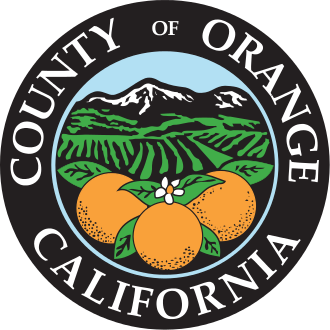 reference: http://www.ocpetinfo.com/services/petlawsNext Team Rep Meeting –  TBD 1/28/18Bylaw Revisions VotingEliminate Disciplinary Committee                               Yes                 No 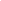 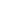 All subsections concerning disciplinary committee would be deleted/amended  Article IV, Section B, Number 1The President shall chair the Disciplinary Committee in the event that both Vice Presidents are unavailable.Article IV, Section B, Number 2 (VP Scheduling Description)Shall preside in the President’s absence and shall chair the Disciplinary Committee in the absence of the Vice President – Standings and Referees.Article IV, Section B, Number 3 (VP Standings & Ref  Description)Shall keep record of all red and yellow cards, preside in the President’s absence, and chair the Disciplinary Committee in the absence of the Vice-President of Scheduling.  Section IV, Suspended Game Guidelines, Number 3The Disciplinary Committee must decide upon forfeiture or replay. Section IV, All Cards, Number 1Misconduct of any kind may be reviewed and penalized by the Disciplinary Committee. Section IV, All Cards, Number 5Any team accumulating ten (10) cards (i.e., yellow or red) in a season shall be brought before the Disciplinary Committee and subject to a penalty to be determined (i.e., fines, points taken away, suspension, etc.) on a case by case basis.Section IV, Game Protesting Procedure, Number 3A $25.00 deposit must be posted with the Disciplinary Chairperson along with a written explanation of the protest within seventy-two (72) hours. Section IV, Game Protesting Procedure, Number 4The Disciplinary Committee will hear protests within one (1) month of the protested game and all decisions are final.Article IV, Section H, Number 5: delete strikethrough    Yes                 No 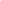 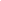 Meetings shall be held one week after an Executive Board meeting or as necessary.Article IV, Section I, Number 1: delete strikethrough  Yes                 No 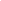 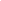 The purpose of the Annual Meeting shall be to amend the bylaws and to elect the Executive Board Members.Section IV, Cancellations, Number 1: delete strikethrough Yes            No 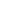 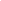 Call the league’s hotline for updates by 7:15 am on the date the game will be played.Divisions - add “60s” everywhere as needed                Yes                 No 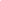 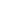 